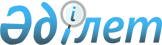 "2014-2016 жылдарға арналған аудан бюджет туралы" Жалағаш аудандық мәслихатының 2013 жылғы 25 желтоқсандағы № 27-2 шешіміне өзгерістер мен толықтырулар енгізу туралы
					
			Мерзімі біткен
			
			
		
					Қызылорда облысы Жалағаш аудандық мәслихатының 2014 жылғы 25 сәуірдегі № 31-2 шешімі. Қызылорда облысының Әділет департаментінде 2014 жылғы 05 мамырда № 4653 болып тіркелді. Қолданылу мерзімінің аяқталуына байланысты тоқтатылды      "Қазақстан Республикасының Бюджет кодексі" Қазақстан Республикасының 2008 жылғы 4 желтоқсандағы Кодексінің 109-бабына, "Қазақстан Республикасындағы жергілікті мемлекеттік басқару және өзін-өзі басқару туралы" Қазақстан Республикасының 2001 жылғы 23 қаңтардағы Заңының 6-бабы 1-тармағының 1) тармақшасына және "2014-2016 жылдарға арналған облыстық бюджет туралы" Қызылорда облыстық мәслихатының 2013 жылғы 18 желтоқсандағы N 164 шешіміне өзгерістер мен толықтырулар енгізу туралы" Қызылорда облыстық мәслихатының 2014 жылғы 15 сәуірдегі N 193 шешіміне (нормативтік құқықтық кесімдердің мемлекеттік тіркеу Тізілімінде 4641 нөмірімен тіркелген) сәйкес Жалағаш аудандық мәслихаты ШЕШІМ ҚАБЫЛДАДЫ:

      1. "2014-2016 жылдарға арналған аудан бюджеті туралы" Жалағаш аудандық мәслихатының 2013 жылғы 25 желтоқсандағы N 27-2 шешіміне (нормативтік құқықтық актілерді мемлекеттік тіркеу Тізілімінде N 4577 болып тіркелген, 2014 жылғы 25 қаңтарда "Жалағаш жаршысы" газетінде жарияланған) мынадай өзгерістер мен толықтыру енгізілсін:

      1-тармақ жаңа редакцияда жазылсын:

      "2014-2016 жылдарға арналған аудан бюджеті тиісінше 1, 2, 3-қосымшаларға сәйкес, оның ішінде 2014 жылға мынадай көлемде бекітілсін:

      1) кірістер – 5 465 005 мың теңге, оның ішінде:

      салықтық түсімдер – 1 415 802 мың теңге;

      салықтық емес түсімдер – 15 800 мың теңге;

      негізгі капиталды сатудан түсетін түсімдер – 4 100 мың теңге;

      трансферттер түсімі – 4 029 303 мың теңге;

      2) шығындар – 5 697 193 мың теңге;

      3) таза бюджеттік кредиттеу – 170 574 мың теңге;

      бюджеттік кредиттер – 194 738 мың теңге;

      бюджеттік кредиттерді өтеу – 24 164 мың теңге;

      4) қаржы активтерімен операциялар бойынша сальдо – 0;

      қаржы активтерін сатып алу – 0;

      мемлекеттің қаржы активтерін сатудан түсетін түсімдер – 0;

      5) бюджет тапшылығы (профициті) – -168 102 мың теңге;

      6) бюджет тапшылығын қаржыландыру (профицитін пайдалану)- 168 102 мың теңге;

      қарыздар түсімі – 194 738 мың теңге;

      қарыздарды өтеу – 26 636 мың теңге;

      бюджет қаражатының пайдаланылатын қалдықтары - 234 660 мың теңге.";

      1-1-тармақ жаңа редакцияда жазылсын:

      "1-1. 2014 жылға арналған аудан бюджетіне 512 260 мың теңге ағымдағы нысаналы трансферттер және 49 918 мың теңге нысаналы даму трансферттер қосымша қаралғаны ескерілсін.";

      мынадай мазмұндағы 1-5 тармақпен толықтырылсын:

      "1-5. "2014-2016 жылдарға арналған аудан бюджеті туралы" Жалағаш аудандық мәслихатының 2013 жылғы 25 желтоқсандағы N 27-2 шешімін іске асыру туралы" Жалағаш ауданы әкімдігінің 2014 жылғы 15 қаңтардағы N 3 қаулысына өзгерістер енгізу туралы" Жалағаш ауданы әкімдігінің 2014 жылғы 16 сәуірдегі N 113 қаулысымен аудан бюджетінің бос қалдығы есебінен 2013 жылға арналған аудан бюджетіне республикалық бюджеттің қаражаты есебінен бөлінген нысаналы трансферттерден пайдаланылмаған (толық пайдаланылмаған) 41 462 мың теңге облыстық бюджетке қайтарылғаны ескерілсін.";

      көрсетілген шешімнің 1, 4, 5, 6, 8, 9, 11-қосымшалары осы шешімнің 1, 2, 3, 4, 5, 6, 7-қосымшаларына сәйкес жаңа редакцияда жазылсын.

      2. Осы шешім алғашқы ресми жарияланған күнінен бастап қолданысқа енгізіледі және 2014 жылғы 1 қаңтардан бастап пайда болған қатынастарға таралады.

 2014 жылға арналған аудан бюджеті 2014-2016 жылдарға арналған аудан бюджетінің бюджеттік даму бағдарламалары тізбесі 2014 жылға арналған аудан бюджетінің құрамында кенттің, ауылдық округтердің шығыстары      мың теңге

 2014 жылға арналған аудан бюджетіне облыстық бюджеттің қаражаты есебінен ағымдағы нысаналы трансферттер 2014 жылға арналған аудан бюджетіне республикалық бюджеттің қаражаты есебінен ағымдағы нысаналы трансферттер 2014 жылға арналған аудан бюджетіне республикалық бюджеттің қаражаты есебінен нысаналы даму трансферттер 2014 жылға арналған аудан бюджетінің бағдарламалары бойынша қосымша бағытталған шығыстар тізбесі
					© 2012. Қазақстан Республикасы Әділет министрлігінің «Қазақстан Республикасының Заңнама және құқықтық ақпарат институты» ШЖҚ РМК
				
      Жалағаш аудандық

      мәслихатының XХХІ

      сессиясының төрағасы

А. КИПШАКБАЕВ

      Жалағаш аудандық

      мәслихатының хатшысы

К. СҮЛЕЙМЕНОВ
2014 жылғы "25" сәуірдегі N 31-2
Жалағаш аудандық мәслихатының
шешіміне 1-қосымша
2013 жылғы "25" желтоқсандағы N 27-2
Жалағаш аудандық мәслихатының
шешіміне 1-қосымшаСанаты 

Санаты 

Санаты 

Санаты 

Сомасы, мың теңге

Сыныбы 

Сыныбы 

Сыныбы 

Сомасы, мың теңге

Ішкі сыныбы

Ішкі сыныбы

Сомасы, мың теңге

Атауы

Сомасы, мың теңге

Кірістер 

5465005

1

Салықтық түсiмдер

1415802

01

Табыс салығы

166502

2

Жеке табыс салығы

166502

03

Әлеуметтiк салық

112542

1

Әлеуметтiк салық

112542

04

Меншiкке салынатын салықтар

1120048

1

Мүлiкке салынатын салықтар

1094460

3

Жер салығы

3081

4

Көлiк құралдарына салынатын салық

20307

5

Бiрыңғай жер салығы

2200

05

Тауарларға, жұмыстарға және қызметтерге салынатын iшкi салықтар

14336

2

Акциздер

2410

3

Табиғи және басқа да ресурстарды пайдаланғаны үшін түсетiн түсiмдер

5500

4

Кәсiпкерлiк және кәсіби қызметті жүргізгені үшін алынатын алымдар 

6426

07

Басқа да салықтар

42

1

Басқа да салықтар

42

08

Заңдық мәнді іс-әрекеттерді жасағаны және (немесе) оған уәкілеттігі бар мемлекеттік органдар немесе лауазымды адамдар құжаттар бергені үшін алынатын міндетті төлемдер

2332

1

Мемлекеттiк баж

2332

2

Салықтық емес түсiмдер

15800

01

Мемлекеттік меншіктен түсетін кірістер

300

5

Мемлекет меншігіндегі мүлікті жалға беруден түсетін кірістер

273

7

Мемлекеттік бюджеттен берілген кредиттер бойынша сыйақылар

27

06

Өзге де салықтық емес түсімдер

15500

1

Өзге де салықтық емес түсімдер

15500

3

Негізгі капиталды сатудан түсетін түсімдер

4100

03

Жерді және материалдық емес активтерді сату

4100

1

Жерді сату

4100

4

Трансферттердің түсімдері

4029303

02

Мемлекеттік басқарудың жоғарғы тұрған органдарынан түсетін трансферттер

4029303

2

Облыстық бюджеттен түсетін трансферттер

4029303

Функционалдық топ

Функционалдық топ

Функционалдық топ

Функционалдық топ

Сомасы, мың теңге

Бюджеттік бағдарламалардың әкімшісі

Бюджеттік бағдарламалардың әкімшісі

Бюджеттік бағдарламалардың әкімшісі

Сомасы, мың теңге

Бағдарлама 

Бағдарлама 

Сомасы, мың теңге

Атауы

Сомасы, мың теңге

Шығыстар

5697193

01

Жалпы сипаттағы мемлекеттiк қызметтер 

410023

112

Аудан (облыстық маңызы бар қала) мәслихатының аппараты

17649

001

Аудан (облыстық маңызы бар қала) мәслихатының қызметін қамтамасыз ету жөніндегі қызметтер

17349

003

Мемлекеттік органның күрделі шығыстары

300

122

Аудан (облыстық маңызы бар қала) әкiмінің аппараты

115857

001

Аудан (облыстық маңызы бар қала) әкiмінің қызметін қамтамасыз ету жөніндегі қызметтер

76208

003

Мемлекеттік органның күрделі шығыстары

39649

123

Қаладағы аудан, аудандық маңызы бар қала, кент, ауыл, ауылдық округ әкiмінің аппараты

230741

001

Қаладағы аудан, аудандық маңызы бар қала, кент, ауыл, ауылдық округ әкiмінің қызметін қамтамасыз ету жөніндегі қызметтер 

221612

022

Мемлекеттік органның күрделі шығыстары

9129

452

Ауданның (облыстық маңызы бар қаланың) қаржы бөлімі

21802

001

Ауданның (облыстық маңызы бар қаланың) бюджетін орындау және ауданның (облыстық маңызы бар қаланың) коммуналдық меншігін басқару саласындағы мемлекеттік саясатты іске асыру жөніндегі қызметтер 

16840

002

Ақпараттық жүйелер құру

580

003

Салық салу мақсатында мүлікті бағалауды жүргізу

1100

010

Жекешелендіру, коммуналдық меншікті басқару, жекешелендіруден кейінгі қызмет және осыған байланысты дауларды реттеу

175

011

Коммуналдық меншікке түскен мүлікті есепке алу, сақтау, бағалау және сату

195

018

Мемлекеттік органның күрделі шығыстары

2912

453

Ауданның (облыстық маңызы бар қаланың) экономика және бюджеттік жоспарлау бөлімі

21514

001

Экономикалық саясатты, мемлекеттік жоспарлау жүйесін қалыптастыру және дамыту және ауданды (облыстық маңызы бар қаланы) басқару саласындағы мемлекеттік саясатты іске асыру жөніндегі қызметтер 

20314

004

Мемлекеттік органның күрделі шығыстары

1200

467

Ауданның (облыстық маңызы бар қаланың) құрылыс бөлімі

2460

040

Мемлекеттік органдардың объектілерін дамыту

2460

02

Қорғаныс

3822

122

Аудан (облыстық маңызы бар қала) әкімінің аппараты

3544

005

Жалпыға бірдей әскери міндетті атқару шеңберіндегі іс-шаралар

3544

122

Аудан (облыстық маңызы бар қала) әкімінің аппараты

278

006

Аудан (облыстық маңызы бар қала) ауқымындағы төтенше жағдайлардың алдын алу және оларды жою

278

03

Қоғамдық тәртіп, қауіпсіздік, құқықтық, сот, қылмыстық-атқару қызметі

1455

458

Ауданның (облыстық маңызы бар қаланың) тұрғын үй-коммуналдық шаруашылығы, жолаушылар көлігі және автомобиль жолдары бөлімі

1455

021

Елді мекендерде жол қозғалысы қауіпсіздігін қамтамасыз ету

1455

04

Бiлiм беру

3219317

464

Ауданның (облыстық маңызы бар қаланың) білім бөлімі

555206

009

Мектепке дейінгі тәрбие мен оқыту ұйымдарының қызметін қамтамасыз ету

346892

040

Мектепке дейінгі білім беру ұйымдарында мемлекеттік білім беру тапсырысын іске асыруға

208314

464

Ауданның (облыстық маңызы бар қаланың) білім бөлімі

2379988

003

Жалпы бiлiм беру

2269406

006

Балаларға қосымша бiлiм беру

110582

464

Ауданның (облыстық маңызы бар қаланың) білім бөлімі

284123

001

Жергілікті деңгейде білім беру саласындағы мемлекеттік саясатты іске асыру жөніндегі қызметтер

19028

004

Ауданның (облыстық маңызы бар қаланың) мемлекеттік білім беру мекемелерінде білім беру жүйесін ақпараттандыру

1013

005

Ауданның (облыстық маңызы бар қаланың) мемлекеттік білім беру мекемелер үшін оқулықтар мен оқу-әдістемелік кешендерді сатып алу және жеткізу

21321

007

Аудандық (қалалық) ауқымдағы мектеп олимпиадаларын және мектептен тыс іс-шараларды өткізу

800

012

Мемлекеттік органның күрделі шығыстары

7122

015

Жетім баланы (жетім балаларды) және ата-аналарының қамқорынсыз қалған баланы (балаларды) күтіп-ұстауға асыраушыларына ай сайынғы ақшалай қаражат төлемдері

8916

067

Ведомстволық бағыныстағы мемлекеттік мекемелерінің және ұйымдарының күрделі шығыстары

225923

05

Денсаулық сақтау

155

123

Қаладағы аудан, аудандық маңызы бар қала, кент, ауыл, ауылдық округ әкiмінің аппараты

155

002

Шұғыл жағдайларда сырқаты ауыр адамдарды дәрігерлік көмек көрсететін ең жақын денсаулық сақтау ұйымына дейін жеткізуді ұйымдастыру

155

06

Әлеуметтiк көмек және әлеуметтiк қамсыздандыру

238943

451

Ауданның (облыстық маңызы бар қаланың) жұмыспен қамту және әлеуметтік бағдарламалар бөлімі

200538

002

Жұмыспен қамту бағдарламасы

27875

004

Ауылдық жерлерде тұратын денсаулық сақтау, білім беру, әлеуметтік қамтамасыз ету, мәдениет, спорт және ветеринар мамандарына отын сатып алуға Қазақстан Республикасының заңнамасына сәйкес әлеуметтік көмек көрсету

18616

005

Мемлекеттiк атаулы әлеуметтiк көмек

7585

006

Тұрғын үйге көмек көрсету

5979

007

Жергiлiктi өкiлеттi органдардың шешiмі бойынша мұқтаж азаматтардың жекелеген топтарына әлеуметтiк көмек 

31105

009

1999 жылдың 26 шілдесінде "Отан", "Даңқ" ордендерiмен марапатталған, "Халық Қаһарманы" атағын және республиканың құрметті атақтарын алған азаматтарды әлеуметтiк қолдау

232

010

Үйден тәрбиеленіп оқытылатын мүгедек балаларды материалдық қамтамасыз ету

2050

014

Мұқтаж азаматтарға үйде әлеуметтiк көмек көрсету

36795

016

18 жасқа дейінгі балаларға мемлекеттік жәрдемақылар

43560

017

Мүгедектерді оңалту жеке бағдарламасына сәйкес, мұқтаж мүгедектерді міндетті гигиеналық құралдармен және ымдау тілі мамандарының қызмет көрсетуін, жеке көмекшілермен қамтамасыз ету

22725

023

Жұмыспен қамту орталықтарының қызметін қамтамасыз ету

4016

451

Ауданның (облыстық маңызы бар қаланың) жұмыспен қамту және әлеуметтік бағдарламалар бөлімі

37228

001

Жергілікті деңгейде халық үшін әлеуметтік бағдарламаларды жұмыспен қамтуды қамтамасыз етуді іске асыру саласындағы мемлекеттік саясатты іске асыру жөніндегі қызметтер 

31753

011

Жәрдемақыларды және басқа да әлеуметтік төлемдерді есептеу, төлеу мен жеткізу бойынша қызметтерге ақы төлеу

587

021

Мемлекеттік органның күрделі шығыстары

3000

050

Мүгедектердің құқықтарын қамтамасыз ету және өмір сүру сапасын жақсарту жөніндегі іс-шаралар жоспарын іске асыру

1888

458

Ауданның (облыстық маңызы бар қаланың) тұрғын үй-коммуналдық шаруашылығы, жолаушылар көлігі және автомобиль жолдары бөлімі

1177

050

Мүгедектердің құқықтарын қамтамасыз ету және өмір сүру сапасын жақсарту жөніндегі іс-шаралар жоспарын іске асыру

1177

07

Тұрғын үй-коммуналдық шаруашылық

830301

455

Ауданның (облыстық маңызы бар қаланың) мәдениет және тілдерді дамыту бөлімі

4158

024

Жұмыспен қамту 2020 жол картасы бойынша қалаларды және ауылдық елді мекендерді дамыту шеңберінде объектілерді жөндеу

4158

458

Ауданның (облыстық маңызы бар қаланың) тұрғын үй-коммуналдық шаруашылығы, жолаушылар көлігі және автомобиль жолдары бөлімі

4233

041

Жұмыспен қамту 2020 жол картасы бойынша қалаларды және ауылдық елді мекендерді дамыту шеңберінде объектілерді жөндеу және абаттандыру

4083

049

Көп пәтерлі тұрғын үйлерде энергетикалық аудит жүргізу

150

467

Ауданның (облыстық маңызы бар қаланың) құрылыс бөлімі

439251

003

Коммуналдық тұрғын үй қорының тұрғын үйiн жобалау, салу және (немесе) сатып алу

88665

004

Инженерлiк коммуникациялық инфрақұрылымды жобалау, дамыту, жайластыру және (немесе) сатып алу

350586

458

Ауданның (облыстық маңызы бар қаланың) тұрғын үй-коммуналдық шаруашылығы, жолаушылар көлігі және автомобиль жолдары бөлімі

5555

012

Сумен жабдықтау және су бұру жүйесінің жұмыс істеуі

5555

467

Ауданның (облыстық маңызы бар қаланың) құрылыс бөлімі

183641

005

Коммуналдық шаруашылығын дамыту

15501

058

Елді мекендердегі сумен жабдықтау және су бұру жүйелерін дамыту

168140

123

Қаладағы аудан, аудандық маңызы бар қала, кент, ауыл, ауылдық округ әкiмінің аппараты

191831

008

Елді мекендердегі көшелерді жарықтандыру

21825

009

Елдi мекендердiң санитариясын қамтамасыз ету

23872

010

Жерлеу орындарын ұстау және туыстары жоқ адамдарды жерлеу

500

011

Елді мекендерді абаттандыру мен көгалдандыру 

145634

458

Ауданның (облыстық маңызы бар қаланың) тұрғын үй-коммуналдық шаруашылығы, жолаушылар көлігі және автомобиль жолдары бөлімі

1632

018

Елді мекендерді абаттандыру және көгалдандыру 

1632

08

Мәдениет, спорт, туризм және ақпараттық кеңістік

432458

455

Ауданның (облыстық маңызы бар қаланың) мәдениет және тілдерді дамыту бөлімі

199542

003

Мәдени- демалыс жұмысын қолдау

177073

009

Тарихи-мәдени мұра ескерткіштерін сақтауды және оларға қол жетімділікті қамтамасыз ету

22469

467

Ауданның (облыстық маңызы бар қаланың) құрылыс бөлімі

23964

011

Мәдениет объектілерін дамыту

23964

465

Ауданның (облыстық маңызы бар қаланың) дене шынықтыру және спорт бөлімі

36414

001

Жергілікті деңгейде дене шынықтыру және спорт саласындағы мемлекеттік саясатты іске асыру жөніндегі қызметтер 

8914

006

Аудандық (облыстық маңызы бар қалалық) деңгейде спорттық жарыстар өткізу

331

007

Әртүрлі спорт түрлері бойынша аудан (облыстық маңызы бар қала) құрама командаларының мүшелерін дайындау және олардың облыстық спорт жарыстарына қатысуы

27169

455

Ауданның (облыстық маңызы бар қаланың) мәдениет және тілдерді дамыту бөлімі

52897

006

Аудандық (қалалық) кітапханалардың жұмыс істеуі

52103

007

Мемлекеттік тілді және Қазақстан халықтарының басқа да тілдерін дамыту

794

456

Ауданның (облыстық маңызы бар қаланың) ішкі саясат бөлімі

11215

002

Газеттер мен журналдар арқылы мемлекеттік ақпараттық саясат жүргізу жөніндегі қызметтер

6000

005

Телерадио хабарларын тарату арқылы мемлекеттік ақпараттық саясатты жүргізу жөніндегі қызметтер

5215

455

Ауданның (облыстық маңызы бар қаланың) мәдениет және тілдерді дамыту бөлімі

92904

001

Жергілікті деңгейде тілдерді және мәдениетті дамыту саласындағы мемлекеттік саясатты іске асыру жөніндегі қызметтер 

11570

032

Ведомстволық бағыныстағы мемлекеттік мекемелерінің және ұйымдарының күрделі шығыстары

81334

456

Ауданның (облыстық маңызы бар қаланың) ішкі саясат бөлімі

15522

001

Жергілікті деңгейде ақпарат, мемлекеттілікті нығайту және азаматтардың әлеуметтік сенімділігін қалыптастыру саласында мемлекеттік саясатты іске асыру жөніндегі қызметтер

12432

003

Жастар саясаты саласында іс-шараларды iске асыру

3090

10

Ауыл, су, орман, балық шаруашылығы, ерекше қорғалатын табиғи аумақтар, қоршаған ортаны және жануарлар дүниесін қорғау, жер қатынастары

163920

462

Ауданның (облыстық маңызы бар қаланың) ауыл шаруашылығы бөлімі

45267

001

Жергілікті деңгейде ауыл шаруашылығы саласындағы мемлекеттік саясатты іске асыру жөніндегі қызметтер 

20459

099

Мамандардың әлеуметтік көмек көрсетуі жөніндегі шараларды іске асыру 

24808

467

Ауданның (облыстық маңызы бар қаланың) құрылыс бөлімі

3600

010

Ауыл шаруашылығы объектілерін дамыту

3600

473

Ауданның (облыстық маңызы бар қаланың) ветеринария бөлімі

58434

001

Жергілікті деңгейде ветеринария саласындағы мемлекеттік саясатты іске асыру жөніндегі қызметтер 

11264

003

Мемлекеттік органның күрделі шығыстары

250

006

Ауру жануарларды санитарлық союды ұйымдастыру

2100

007

Қаңғыбас иттер мен мысықтарды аулауды және жоюды ұйымдастыру

2300

008

Алып қойылатын және жойылатын ауру жануарлардың, жануарлардан алынатын өнімдер мен шикізаттың құнын иелеріне өтеу

6500

009

Жануарлардың энзоотиялық аурулары бойынша ветеринариялық іс-шараларды жүргізу

3820

010

Ауыл шаруашылығы жануарларын сәйкестендіру жөніндегі іс-шараларды өткізу 

3600

032

Ведомстволық бағыныстағы мемлекеттік мекемелерінің және ұйымдарының күрделі шығыстары

28600

463

Ауданның (облыстық маңызы бар қаланың) жер қатынастары бөлімі

9978

001

Аудан (облыстық маңызы бар қала) аумағында жер қатынастарын реттеу саласындағы мемлекеттік саясатты іске асыру жөніндегі қызметтер 

9978

473

Ауданның (облыстық маңызы бар қаланың) ветеринария бөлімі

46641

011

Эпизоотияға қарсы іс-шаралар жүргізу

46641

11

Өнеркәсіп, сәулет, қала құрылысы және құрылыс қызметі 

36832

467

Ауданның (облыстық маңызы бар қаланың) құрылыс бөлімі

26674

001

Жергілікті деңгейде құрылыс саласындағы мемлекеттік саясатты іске асыру жөніндегі қызметтер

26674

468

Ауданның (облыстық маңызы бар қаланың) сәулет және қала құрылысы бөлімі

10158

001

Жергілікті деңгейде сәулет және қала құрылысы саласындағы мемлекеттік саясатты іске асыру жөніндегі қызметтер

9758

004

Мемлекеттік органның күрделі шығыстары

400

12

Көлік және коммуникация

154734

123

Қаладағы аудан, аудандық маңызы бар қала, кент, ауыл, ауылдық округ әкiмінің аппараты

5000

013

Аудандық маңызы бар қалаларда, кенттерде, ауылдарда, ауылдық округтерде автомобиль жолдарының жұмыс істеуін қамтамасыз ету

5000

458

Ауданның (облыстық маңызы бар қаланың) тұрғын үй-коммуналдық шаруашылығы, жолаушылар көлігі және автомобиль жолдары бөлімі 

149734

022

Көлік инфрақұрылымын дамыту

9529

023

Автомобиль жолдарының жұмыс істеуін қамтамасыз ету

21692

045

Аудандық маңызы бар автомобиль жолдарын және елді-мекендердің көшелерін күрделі және орташа жөндеу

118513

13

Басқалар 

129145

493

Ауданның (облыстық маңызы бар қаланың) кәсіпкерлік, өнеркәсіп және туризм бөлімі

1200

006

Кәсіпкерлік қызметті қолдау

1200

123

Қаладағы аудан, аудандық маңызы бар қала, кент, ауыл, ауылдық округ әкiмінің аппараты

33396

040

"Өңірлерді дамыту" Бағдарламасы шеңберінде өңірлерді экономикалық дамытуға жәрдемдесу бойынша шараларды іске асыру

33396

452

Ауданның (облыстық маңызы бар қаланың) қаржы бөлімі 

24338

012

Ауданның (облыстық маңызы бар қаланың) жергiлiктi атқарушы органының резервi 

24338

458

Ауданның (облыстық маңызы бар қаланың) тұрғын үй-коммуналдық шаруашылығы, жолаушылар көлігі және автомобиль жолдары бөлімі 

60929

001

Жергілікті деңгейде тұрғын үй-коммуналдық шаруашылығы, жолаушылар көлігі және автомобиль жолдары саласындағы мемлекеттік саясатты іске асыру жөніндегі қызметтер 

22975

060

Мамандандырылған уәкілетті ұйымдардың жарғылық капиталдарын ұлғайту

10453

065

Заңды тұлғалардың жарғылық капиталын қалыптастыру немесе ұлғайту

27501

493

Ауданның (облыстық маңызы бар қаланың) кәсіпкерлік, өнеркәсіп және туризм бөлімі

9282

001

Жергілікті деңгейде кәсіпкерлікті, өнеркәсіпті және туризмді дамыту саласындағы мемлекеттік саясатты іске асыру жөніндегі қызметтер

9282

14

Борышқа қызмет көрсету

2052

452

Ауданның (облыстық маңызы бар қаланың) қаржы бөлімі 

2052

013

Жергілікті атқарушы органдардың облыстық бюджеттен қарыздар бойынша сыйақылар мен өзге де төлемдерді төлеу бойынша борышына қызмет көрсету

2052

15

Трансферттер

74036

452

Ауданның (облыстық маңызы бар қаланың) қаржы бөлімі 

74036

006

Нысаналы пайдаланылмаған (толық пайдаланылмаған) трансферттердi қайтару

70568

024

Мемлекеттік органдардың функцияларын мемлекеттік басқарудың төмен тұрған деңгейлерінен жоғарғы деңгейлерге беруге байланысты жоғары тұрған бюджеттерге берілетін ағымдағы нысаналы трансферттер

3468

Таза бюджеттік кредиттеу

170574

Бюджеттік кредиттер

194738

10

Ауыл, су, орман, балық шаруашылығы, ерекше қорғалатын табиғи аумақтар, қоршаған ортаны және жануарлар дүниесін қорғау, жер қатынастары

194738

462

Ауданның (облыстық маңызы бар қаланың) ауыл шаруашылығы бөлімі

194738

008

Мамандарды әлеуметтік қолдау шараларын іске асыруға берілетін бюджеттік кредиттер

194738

5

Бюджеттік кредиттерді өтеу

24164

1

Мемлекеттік бюджеттен берілген бюджеттік кредиттерді өтеу

24164

13

Жеке тұлғаларға жергілікті бюджеттен берілген бюджеттік кредиттерді өтеу

24164

Бюджет тапшылығы (профициті)

-168102

Бюджет тапшылығын қаржыландыру (профицитін пайдалану)

168102

7

Қарыздар түсімі

194738

2

Қарыз алу келісім-шарттары

194738

03

Ауданның (облыстық маңызы бар қаланың) жергілікті атқарушы органы алатын қарыздар

194738

16

Қарыздарды өтеу

26636

452

Ауданның (облыстық маңызы бар қаланың) қаржы бөлімі 

26636

008

Жергiлiктi атқарушы органның жоғары тұрған бюджет алдындағы борышын өтеу

26636

8

Бюджет қаражаттарының пайдаланылатын қалдықтары

234660

1

Бюджет қаражатының бос қалдықтары

234660

01

Бюджет қаражатының бос қалдықтары

234660

2

Есепті кезең соңындағы бюджет қаражатының қалдықтары

01

Есепті кезең соңындағы бюджет қаражатының қалдықтары

2014 жылғы "25" сәуірдегі N 31-2
Жалағаш аудандық мәслихатының
шешіміне 2-қосымша
2013 жылғы "25" желтоқсандағы N 27-2
Жалағаш аудандық мәслихатының
шешіміне 4-қосымшаФункционалдық топ

Функционалдық топ

Функционалдық топ

Функционалдық топ

2014 ж

(мың теңге

(мың теңге)

2015 ж

(мың теңге)

2016 ж

(мың теңге)

Бюджеттік бағдарлама әкімшісі

Бюджеттік бағдарлама әкімшісі

Бюджеттік бағдарлама әкімшісі

2014 ж

(мың теңге

(мың теңге)

2015 ж

(мың теңге)

2016 ж

(мың теңге)

Бюджеттік бағдарлама

Бюджеттік бағдарлама

2014 ж

(мың теңге

(мың теңге)

2015 ж

(мың теңге)

2016 ж

(мың теңге)

Атауы 

2014 ж

(мың теңге

(мың теңге)

2015 ж

(мың теңге)

2016 ж

(мың теңге)

Барлығы 

700399

229072

01

Жалпы сипаттағы мемлекеттiк қызметтер 

2460

467

Ауданның (облыстық маңызы бар қаланың) құрылыс бөлімі

2460

040

Мемлекеттік органдардың объектілерін дамыту

2460

07

Тұрғын үй -коммуналдық шаруашылық

622892

229072

467

Ауданның (облыстық маңызы бар қаланың) құрылыс бөлімі

622892

003

Коммуналдық тұрғын үй қорының тұрғын үйiн жобалау, салу және (немесе) сатып алу

88665

004

Инженерлiк коммуникациялық инфрақұрылымды жобалау, дамыту, жайластыру және (немесе) сатып алу

350586

005

Коммуналдық шаруашылығын дамыту

15501

058

Елді мекендердегі сумен жабдықтау және су бұру жүйелерін дамыту

168140

229072

08

Мәдениет, спорт, туризм және ақпараттық кеңістік

23964

467

Ауданның (облыстық маңызы бар қаланың) құрылыс бөлімі

23964

011

Мәдениет объектілерін дамыту

23964

10

Ауыл, су, орман, балық шаруашылығы, ерекше қорғалатын табиғи аумақтар, қоршаған ортаны және жануарлар дүниесін қорғау, жер қатынастары

3600

467

Ауданның (облыстық маңызы бар қаланың) құрылыс бөлімі

3600

010

Ауыл шаруашылығы объектілерін дамыту

3600

12

Көлік және коммуникация

9529

458

Ауданның (облыстық маңызы бар қаланың) тұрғын үй-коммуналдық шаруашылығы, жолаушылар көлігі және автомобиль жолдары бөлімі 

9529

022

Көлік инфрақұрылымын дамыту

9529

13

Басқалар 

37954

458

Ауданның (облыстық маңызы бар қаланың) тұрғын үй-коммуналдық шаруашылығы, жолаушылар көлігі және автомобиль жолдары бөлімі 

37954

060

Мамандандырылған уәкілетті ұйымдардың жарғылық капиталдарын ұлғайту

10453

065

Заңды тұлғалардың жарғылық капиталын қалыптастыру немесе ұлғайту

27501

2014 жылғы "25" сәуірдегі N 31-2
Жалағаш аудандық мәслихатының
шешіміне 3-қосымша
2013 жылғы "25" желтоқсандағы N 27-2
Жалағаш аудандық мәслихатының
шешіміне 5-қосымшаРет саны

Бюджеттік бағдарлама әкімшісі

Кент, ауыл, ауылдық округ әкiмінің қызметін

қамтамасыз ету жөніндегі қызметтер

Мемлекеттік органның күрделі шығыстары

Шұғыл жағдайларда сырқаты ауыр адамдарды дәрігерлік көмек көрсететін ең жақын денсаулық сақтау ұйымына дейін жеткізуді ұйымдастыру

Елді мекендердегі көшелерді жарықтандыру

Елдi мекендердiң санитариясын қамтамасыз ету

Жерлеу орындарын ұстау және

туыстары жоқ адамдарды жерлеу

Елді мекендерді абаттандыру мен көгалдандыру

Аудандық маңызы бар қалаларда, кенттерде, ауылдарда, ауылдық округтерде автомобиль жолдарының жұмыс істеуін қамтамасыз ету

"Өңірлерді дамыту" Бағдарламасы шеңберінде өңірлерді экономикалық дамытуға жәрдемдесу бойынша шараларды іске асыру

1

Жалағаш кенті әкімі аппараты 

32969

14687

19672

86300

5000

11305

2

Ақсу ауылдық округі әкімі аппараты

15640

720

1364

294

2696

1324

3

Аққыр ауылдық округі әкімі аппараты

13167

806

31

398

192

5231

837

4

Аламесек ауылдық округі әкімі аппараты

14440

398

420

5500

1570

5

Аққұм ауылдық округі әкімі аппараты

13816

2200

398

387

3222

1626

6

Бұхарбай батыр ауылдық округі әкімі аппараты

13348

250

698

384

2946

1571

7

Еңбек ауылдық округі әкімі аппараты

15893

750

398

354

5953

1573

8

Шәменов атындағы ауылдық округі әкімі аппараты

11242

250

398

205

500

2422

874

9

Қаракеткен ауылдық округі әкімі аппараты

14306

31

398

326

2207

1227

10

Таң ауылдық округі әкімі аппараты

14413

250

31

398

260

5332

1054

11

Мәдениет ауылдық округі әкімі аппараты

13429

2480

398

454

8199

6679

12

Мақпалкөл ауылдық округі әкімі аппараты

14297

250

698

348

5137

1411

13

Жаңадария ауылдық округі әкімі аппараты

10737

250

31

398

166

1500

572

14

Мырзабай ахун ауылдық округі әкімі аппараты

11524

250

398

240

5481

1084

15

Жаңаталап ауылдық округі әкімі аппараты

12391

673

31

398

170

3508

689

Барлығы

221612

9129

155

21825

23872

500

145634

5000

33396

2014 жылғы "25" сәуірдегі N 31-2
Жалағаш аудандық мәслихатының
шешіміне 4-қосымша
2013 жылғы "25" желтоқсандағы N 27-2
Жалағаш аудандық мәслихатының
шешіміне 6-қосымшаАтауы

Сомасы, мың теңге

Барлығы 

342994

Білім беру ұйымдарын материалдық-техникалық жарақтандыру

27454

Мұқтаж азаматтардың жекелеген топтарына әлеуметтік көмек төлеу

12470

Өңірге қажет мамандықтар бойынша әлеуметтік тұрғыдан халықтың осал тобы қатарынан білім алушы студенттерге әлеуметтік көмек көрсетуге

9099

Мектепке дейінгі білім беру ұйымдарында мемлекеттік білім беру тапсырысын іске асыру

10535

Білім беру ұйымдарында стомотологиялық кабинеттерді жарақтандыру

2210

Туберкулезбен тұрақты емделіп жүрген науқастарға әлеуметтік көмек

2239

Мүгедектердің құқықтарын қамтамасыз ету және өмір сүру сапасын жақсарту жөніндегі іс-шаралар жоспарын іске асыру

903

Әлеуметтік нысандарды күрделі жөндеу

148471

Ветеринарлық ұйымдардың материалдық-техникалық базасын нығайту

28600

Елді-мекендер көшелеріндегі автомобиль жолдарын күрделі және орташа жөндеу

100000

Жалпы білім беру мектептеріне электрондық оқу жүйесін енгізу

1013

2014 жылғы "25" сәуірдегі N 31-2
Жалағаш аудандық мәслихатының
шешіміне 5-қосымша
2013 жылғы "25" желтоқсандағы N 27-2
Жалағаш аудандық мәслихатының
шешіміне 8-қосымшаАтауы

Сомасы, мың теңге

Барлығы 

376890

Мектепке дейінгі білім беру ұйымдарында мемлекеттік білім беру тапсырысын іске асыру

197779

Қазақстан Республикасының білім беруді дамытудың 2011-2020 жылдарға арналған мемлекеттік бағдарламасын іске асыру

8194

Үш деңгейлі жүйе бойынша біліктілікті арттырудан өткен мұғалімдерге төленетін еңбекақыны арттыру

34581

Мүгедектердің құқықтарын қамтамасыз ету және өмір сүру сапасын жақсарту жөніндегі іс-шаралар жоспарын іске асыру

2162

Мемлекеттiк атаулы әлеуметтiк көмек

4807

18 жасқа дейінгі балаларға мемлекеттік жәрдемақылар

7000

Мемлекеттік мекемелердің мемлекеттік қызметшілер болып табылмайтын жұмыскерлерінің, сондай-ақ жергілікті бюджеттерден қаржыландырылатын мемлекеттік кәсіпорындардың жұмыскерлерінің лауазымдық айлықақысына ерекше еңбек жағдайлары үшін ай сайынғы үстемеақы төлеуге 

122367

2014 жылғы "25" сәуірдегі N 31-2
Жалағаш аудандық мәслихатының
шешіміне 6-қосымша
2013 жылғы "25" желтоқсандағы N 27-2
Жалағаш аудандық мәслихатының
шешіміне 9-қосымшаАтауы

Сомасы, мың теңге

Барлығы

555453

Инженерлік коммуникациялық инфрақұрылымды дамыту, жайластыру және (немесе) сатып алу

350000

Коммуналдық тұрғын үй қорының тұрғын үйiн жобалау, салу және (немесе) сатып алу 

45000

Елді мекендердегі сумен жабдықтау және су бұру жүйелерін дамыту

150000

Мамандандырылған уәкілетті ұйымдардың жарғылық капиталдарын ұлғайту

10453

2014 жылғы "25" сәуірдегі N 31-2
Жалағаш аудандық мәслихатының
шешіміне 7-қосымша
2013 жылғы "25" желтоқсандағы N 27-2
Жалағаш аудандық мәслихатының
шешіміне 11-қосымшаАтауы

Сомасы, мың теңге

Барлығы 

330810

Жалпы сипаттағы мемлекеттiк қызметтер 

35865

Аудан (облыстық маңызы бар қала) мәслихатының аппараты

1230

Аудан (облыстық маңызы бар қала) мәслихатының қызметін қамтамасыз ету жөніндегі қызметтер

930

Мемлекеттік органның күрделі шығыстары

300

Аудан (облыстық маңызы бар қала) әкiмінің аппараты

14549

Аудан (облыстық маңызы бар қала) әкiмінің қызметін қамтамасыз ету жөніндегі қызметтер

1749

Мемлекеттік органның күрделі шығыстары

12800

Қаладағы аудан, аудандық маңызы бар қала, кент, ауыл, ауылдық округ әкiмінің аппараты

11159

Қаладағы аудан, аудандық маңызы бар қала, кент, ауыл, ауылдық округ әкiмінің қызметін қамтамасыз ету жөніндегі қызметтер 

7570

Мемлекеттік органның күрделі шығыстары

6879

Ауданның (облыстық маңызы бар қаланың) қаржы бөлімі

3064

Ауданның (облыстық маңызы бар қаланың) бюджетін орындау және ауданның (облыстық маңызы бар қаланың) коммуналдық меншігін басқару саласындағы мемлекеттік саясатты іске асыру жөніндегі қызметтер 

2684

Ақпараттық жүйелер құру

40

Мемлекеттік органның күрделі шығыстары

340

Ауданның (облыстық маңызы бар қаланың) экономика және бюджеттік жоспарлау бөлімі

113

Экономикалық саясатты, мемлекеттік жоспарлау жүйесін қалыптастыру және дамыту және ауданды (облыстық маңызы бар қаланы) басқару саласындағы мемлекеттік саясатты іске асыру жөніндегі қызметтер 

113

Мемлекеттік органдардың объектілерін дамыту

2460

Қорғаныс

1543

Аудан (облыстық маңызы бар қала) әкімінің аппараты

1543

Жалпыға бірдей әскери міндетті атқару шеңберіндегі іс-шаралар

1543

Бiлiм беру

71789

Мектепке дейінгі тәрбие мен оқыту ұйымдарының қызметін қамтамасыз ету

8712

Балаларға қосымша бiлiм беру

55181

Жергілікті деңгейде білім беру саласындағы мемлекеттік саясатты іске асыру жөніндегі қызметтер

3346

Мемлекеттік органның күрделі шығыстары

4550

Әлеуметтiк көмек және әлеуметтiк қамсыздандыру

18707

Жергiлiктi өкiлеттi органдардың шешiмі бойынша мұқтаж азаматтардың жекелеген топтарына әлеуметтiк көмек 

3730

Үйден тәрбиеленіп оқытылатын мүгедек балаларды материалдық қамтамасыз ету

1031

Мүгедектерді оңалту жеке бағдарламасына сәйкес, мұқтаж мүгедектерді міндетті гигиеналық құралдармен және ымдау тілі мамандарының қызмет көрсетуін, жеке көмекшілермен қамтамасыз ету

5011

Жұмыспен қамту орталықтарының қызметін қамтамасыз ету

2066

Жергілікті деңгейде халық үшін әлеуметтік бағдарламаларды жұмыспен қамтуды қамтамасыз етуді іске асыру саласындағы мемлекеттік саясатты іске асыру жөніндегі қызметтер 

3859

Жәрдемақыларды және басқа да әлеуметтік төлемдерді есептеу, төлеу мен жеткізу бойынша қызметтерге ақы төлеу

10

Мемлекеттік органның күрделі шығыстары

3000

Тұрғын үй-коммуналдық шаруашылық

36028

Ауданның (облыстық маңызы бар қаланың ) тұрғын үй-коммуналдық шаруашылығы, жолаушылар көлігі және автомобиль жолдары бөлімі

150

Көп пәтерлі тұрғын үйлерде энергетикалық аудит жүргізу

150

Ауданның (облыстық маңызы бар қаланың) құрылыс бөлімі

17724

Коммуналдық тұрғын үй қорының тұрғын үйiн жобалау, салу және (немесе) сатып алу

15665

Инженерлiк коммуникациялық инфрақұрылымды жобалау, дамыту, жайластыру және (немесе) сатып алу

586

Елді мекендердегі сумен жабдықтау және су бұру жүйелерін дамыту

1473

Қаладағы аудан, аудандық маңызы бар қала, кент, ауыл, ауылдық округ әкiмінің аппараты

19812

Елдi мекендердiң санитариясын қамтамасыз ету

14522

Елді мекендерді абаттандыру мен көгалдандыру 

2000

Ауданның (облыстық маңызы бар қаланың ) тұрғын үй-коммуналдық шаруашылығы, жолаушылар көлігі және автомобиль жолдары бөлімі

1632

Елді мекендерді абаттандыру және көгалдандыру 

1632

Мәдениет, спорт, туризм және ақпараттық кеңістік

23978

Мәдени- демалыс жұмысын қолдау

6569

Тарихи-мәдени мұра ескерткіштерін сақтауды және оларға қол жетімділікті қамтамасыз ету

7835

Әртүрлі спорт түрлері бойынша аудан (облыстық маңызы бар қала) құрама командаларының мүшелерін дайындау және олардың облыстық спорт жарыстарына қатысуы

3000

Аудандық (қалалық) кітапханалардың жұмыс істеуі

1267

Газеттер мен журналдар арқылы мемлекеттік ақпараттық саясат жүргізу жөніндегі қызметтер

2000

Телерадио хабарларын тарату арқылы мемлекеттік ақпараттық саясатты жүргізу жөніндегі қызметтер

1500

Ведомстволық бағыныстағы мемлекеттік мекемелерінің және ұйымдарының күрделі шығыстары

257

Жергілікті деңгейде ақпарат, мемлекеттілікті нығайту және азаматтардың әлеуметтік сенімділігін қалыптастыру саласында мемлекеттік саясатты іске асыру жөніндегі қызметтер

750

Жастар саясаты саласында іс-шараларды iске асыру

800

Ауыл, су, орман, балық шаруашылығы, ерекше қорғалатын табиғи аумақтар, қоршаған ортаны және жануарлар дүниесін қорғау, жер қатынастары

5721

Жергілікті деңгейде ауыл шаруашылығы саласындағы мемлекеттік саясатты іске асыру жөніндегі қызметтер 

601

Ауыл шаруашылығы объектілерін дамыту

3600

Жануарлардың энзоотиялық аурулары бойынша ветеринариялық іс-шараларды жүргізу

1520

Өнеркәсіп, сәулет, қала құрылысы және құрылыс қызметі 

1380

Ауданның (облыстық маңызы бар қаланың) құрылыс бөлімі

500

Жергілікті деңгейде құрылыс саласындағы мемлекеттік саясатты іске асыру жөніндегі қызметтер

500

Ауданның (облыстық маңызы бар қаланың) сәулет және қала құрылысы бөлімі

880

Жергілікті деңгейде сәулет және қала құрылысы саласындағы мемлекеттік саясатты іске асыру жөніндегі қызметтер

480

Мемлекеттік органның күрделі шығыстары

400

Көлік және коммуникация

33042

Қаладағы аудан, аудандық маңызы бар қала, кент, ауыл, ауылдық округ әкiмінің аппараты

5000

Аудандық маңызы бар қалаларда, кенттерде, ауылдарда, ауылдық округтерде автомобиль жолдарының жұмыс істеуін қамтамасыз ету

5000

Ауданның (облыстық маңызы бар қаланың) тұрғын үй-коммуналдық шаруашылығы, жолаушылар көлігі және автомобиль жолдары бөлімі 

28042

Көлік инфрақұрылымын дамыту

9529

Аудандық маңызы бар автомобиль жолдарын және елді-мекендердің көшелерін күрделі және орташа жөндеу

18513

Басқалар 

28721

Кәсіпкерлік қызметті қолдау

789

Ауданның (облыстық маңызы бар қаланың) тұрғын үй-коммуналдық шаруашылығы, жолаушылар көлігі және автомобиль жолдары бөлімі 

27832

Жергілікті деңгейде тұрғын үй-коммуналдық шаруашылығы, жолаушылар көлігі және автомобиль жолдары саласындағы мемлекеттік саясатты іске асыру жөніндегі қызметтер 

331

Заңды тұлғалардың жарғылық капиталын қалыптастыру немесе ұлғайту

27501

Жергілікті деңгейде кәсіпкерлікті, өнеркәсіпті және туризмді дамыту саласындағы мемлекеттік саясатты іске асыру жөніндегі қызметтер

100

Трансферттер

74036

Нысаналы пайдаланылмаған (толық пайдаланылмаған) трансферттердi қайтару

70568

Мемлекеттік органдардың функцияларын мемлекеттік басқарудың төмен тұрған деңгейлерінен жоғарғы деңгейлерге беруге байланысты жоғары тұрған бюджеттерге берілетін ағымдағы нысаналы трансферттер

3468

